ที่  ส.มก. (น)  ๑๑๙/๒๕๕๙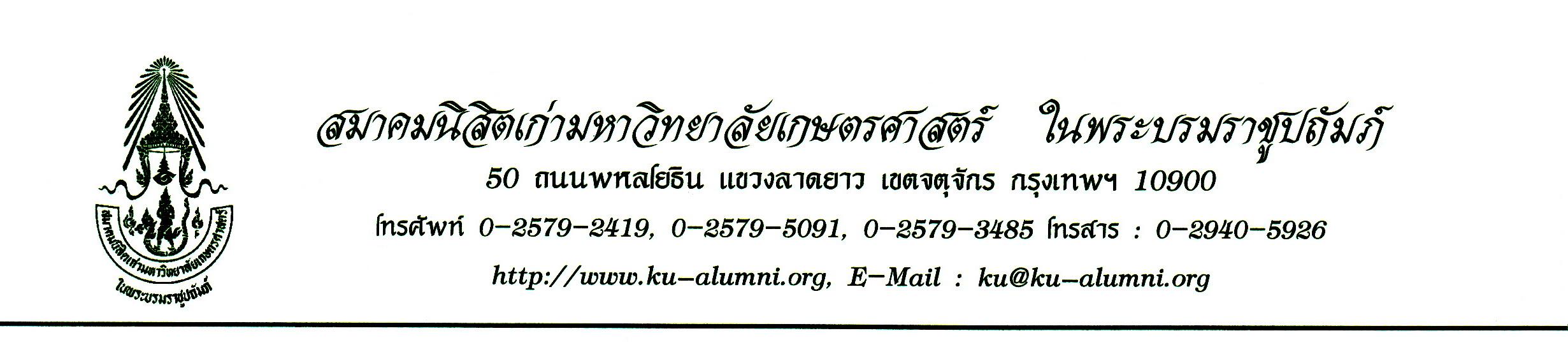 ๒๒  สิงหาคม  ๒๕๕๙เรื่อง	ขอความร่วมมือเสนอชื่อนิสิตเก่าดีเด่นมหาวิทยาลัยเกษตรศาสตร์  ประจำปี  พ.ศ. ๒๕๖๐เรียน	สมาชิก  ส.มก. ทุกท่านสิ่งที่ส่งมาด้วย	ระเบียบสมาคมนิสิตเก่ามหาวิทยาลัยเกษตรศาสตร์  ในพระบรมราชูปถัมภ์  ว่าด้วยนิสิตเก่าดีเด่น  พ.ศ. ๒๕๕๙  		สมาคมนิสิตเก่ามหาวิทยาลัยเกษตรศาสตร์ ในพระบรมราชูปถัมภ์ ได้กำหนดการคัดเลือกนิสิตเก่าดีเด่นมหาวิทยาลัยเกษตรศาสตร์  ประจำปี พ.ศ. ๒๕๖๐  โดยมี  ศ.ดร.สมเพียร  เกษมทรัพย์            ให้เกียรติเป็นประธานคณะกรรมการฯ  และกรรมการผู้ทรงคุณวุฒิอีก  ๑๕  ท่าน  สมาคมฯ  จึงใคร่ขอความร่วมมือในการเสนอชื่อนิสิตเก่ามหาวิทยาลัยเกษตรศาสตร์ ที่มีคุณสมบัติตามข้อกำหนด  ที่อยู่ใน  รุ่น  ชมรม  สมาคม  หรือหน่วยงานของท่าน  พร้อมทั้งส่งประวัติ       และผลงานมายังสมาคมฯ  ได้ตั้งแต่บัดนี้เป็นต้นไป  ปิดรับการเสนอชื่อในพุธที่  ๑๖  พฤศจิกายน  ๒๕๕๙       เวลา  ๑๗.๐๐  น.  ทั้งนี้  สมาคมฯ  จะไม่รับเอกสารเพิ่มเติมใดๆ  หลังจากหมดเขตรับสมัคร		จึงเรียนมาเพื่อโปรดทราบ  และดำเนินการขอแสดงความนับถือ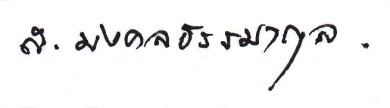 (นายสกล  มงคลธรรมากุล)นายกสมาคมนิสิตเก่ามหาวิทยาลัยเกษตรศาสตร์ในพระบรมราชูปถัมภ์ระเบียบสมาคมนิสิตเก่ามหาวิทยาลัยเกษตรศาสตร์  ในพระบรมราชูปถัมภ์ว่าด้วยนิสิตเก่าดีเด่น  พ.ศ. ๒๕๕๙		เพื่อเป็นการยกย่องและเชิดชูเกียรตินิสิตเก่า  ซึ่งทำคุณประโยชน์แก่สังคมและเพื่อเป็นการเผยแพร่ชื่อเสียงและเกียรติคุณของมหาวิทยาลัยเกษตรศาสตร์ให้เป็นไปอย่างกว้างขวาง  สมาคมนิสิตเก่ามหาวิทยาลัยเกษตรศาสตร์  ในพระบรมราชูปถัมภ์  จึงวางระเบียบไว้ดังต่อไปนี้		ข้อ  ๑	ระเบียบนี้เรียกว่า “ระเบียบสมาคมนิสิตเก่ามหาวิทยาลัยเกษตรศาสตร์ ในพระบรมราชูปถัมภ์ ว่าด้วยนิสิตเก่าดีเด่น พ.ศ. ๒๕๕๙”		ข้อ  ๒	ระเบียบนี้ให้ใช้บังคับตั้งแต่บัดนี้เป็นต้นไป		ข้อ  ๓	ให้ยกเลิกระเบียบสมาคมนิสิตเก่ามหาวิทยาลัยเกษตรศาสตร์ ในพระบรมราชูปถัมภ์ว่าด้วยนิสิตเก่าดีเด่น  พ.ศ. ๒๕๕๘		บรรดาระเบียบ และประกาศอื่นใด ในส่วนที่กำหนดไว้แล้วในระเบียบนี้หรือซึ่งขัด หรือแย้งกับระเบียบนี้ ให้ใช้ระเบียบนี้แทน		ข้อ  ๔	ในระเบียบนี้			๔.๑  “นิสิตเก่า”  หมายความว่า  บุคคลที่เคยลงทะเบียนเรียนในมหาวิทยาลัยเกษตรศาสตร์เป็นเวลาไม่น้อยกว่า  ๑  ภาคการศึกษาปกติ			๔.๒  “นิสิตเก่าดีเด่น” หมายความว่า นิสิตเก่าที่ได้รับการคัดเลือกจากคณะกรรมการให้เป็นนิสิตเก่าดีเด่น			๔.๓ “คณะกรรมการ” หมายความว่า คณะกรรมการคัดเลือกนิสิตเก่าดีเด่นของสมาคมนิสิตเก่ามหาวิทยาลัยเกษตรศาสตร์ ในพระบรมราชูปถัมภ์		ข้อ  ๕	บุคคลที่อยู่ในหลักเกณฑ์ ที่จะได้รับการพิจารณาเป็นนิสิตเก่าดีเด่นประจำปี  ได้แก่			๕.๑	เป็นนิสิตเก่าของมหาวิทยาลัยเกษตรศาสตร์  และไม่เคยได้รับการคัดเลือก    ให้เป็นนิสิตเก่าดีเด่นของสมาคมฯ  มาก่อน					๕.๒	ต้องไม่เป็นกรรมการบริหารสมาคมฯ  กรรมการคัดเลือก หรือกรรมการกลั่นกรอง ที่เกี่ยวข้องกับการพิจารณาคัดเลือกนิสิตเก่าดีเด่นของสมาคมฯ			๕.๓	เป็นผู้ที่มีความดีเด่น ตามหลักเกณฑ์การคัดเลือกนิสิตเก่าดีเด่นที่สมาคมฯ  กำหนด			๕.๔  	เป็นผู้มีเจตคติที่ดีต่อวิชาชีพ  รักษาจรรยาบรรณแห่งวิชาชีพของตนเอง         มีการแสดงออกเป็นแบบอย่างที่ดี ทำคุณประโยชน์ให้แก่องค์กรและวิชาชีพของตนเองตลอดจนสังคมโดยรวม			๕.๕  	เป็นผู้ที่ประพฤติตนตามกฎหมาย  กฎระเบียบแบบแผนขององค์กร  เป็นผู้ ที่มีคุณธรรม  ศีลธรรม  จริยธรรม  และเป็นที่ยอมรับจากบุคคลทั่วไป			๕.๖ 	เป็นผู้ที่เสียสละเพื่อประโยชน์ของส่วนรวม โดยมีผลงานที่ส่งเสริมเชิดชูเกียรติของสมาคมนิสิตเก่ามหาวิทยาลัยเกษตรศาสตร์ ในพระบรมราชูปถัมภ์ มหาวิทยาลัยเกษตรศาสตร์และประเทศชาติ		ข้อ  ๖	ประเภทนิสิตเก่าดีเด่น  มี  ๗  ประเภท  จำนวนรวมไม่เกิน  ๒๐ คน  ประกอบด้วย			๖.๑	นักบริหารภาครัฐ  			๖.๒	นักบริหารภาครัฐวิสาหกิจ			๖.๓	นักบริหารภาคเอกชน				๖.๓.๑  ผู้บริหารที่เป็นเจ้าของกิจการ				๖.๓.๒  ผู้บริหารที่มีหุ้นส่วนในบริษัทและมีอำนาจลงนาม				๖.๓.๓  ผู้บริหารระดับสูงขององค์กรธุรกิจขนาดใหญ่			๖.๔	นักวิชาการ			๖.๕	นักวิจัย 			๖.๖	เกษตรกร                                         	๖.๗       ผู้ทำคุณประโยชน์ต่อสังคม		ข้อ  ๗  หลักเกณฑ์การพิจารณา  ประเภทนิสิตเก่าดีเด่น  ดังนี้  			๗.๑      ประเภทนักบริหารภาครัฐ  ต้องเป็นผู้ดำรงตำแหน่งตั้งแต่ระดับอธิบดีหรือเทียบเท่าขึ้นไป  ถ้าเป็นผู้บริหารสถาบันการศึกษาระดับอุดมศึกษาของรัฐหรือในกำกับของรัฐต้องเป็นผู้ดำรง ตำแหน่งอธิการบดีเท่านั้น  และเป็นผู้มีผลงานดีเด่นประสบความสำเร็จในการบริหารเป็นที่ยอมรับได้รับ       การยกย่อง  และเป็นแบบอย่างที่ดีของบุคคลทั่วไป  โดยดำรงตำแหน่ง  ณ  วันที่ยื่นเสนอชื่อ			๗.๒	ประเภทนักบริหารภาครัฐวิสาหกิจ  ต้องเป็นผู้ดำรงตำแหน่งระดับรองผู้บริหารสูงสุดขององค์กรขึ้นไป  และเป็นผู้มีผลงานดีเด่นประสบความสำเร็จในการบริหารเป็นที่ยอมรับได้รับการยกย่อง  และเป็นแบบอย่างที่ดีของบุคคลทั่วไป  โดยดำรงตำแหน่ง  ณ  วันที่ยื่นเสนอชื่อ	๗.๓  	ประเภทนักบริหารภาคเอกชน  ต้องเป็นผู้มีความรู้  ความสามารถในเชิงบริหารธุรกิจในองค์กรเอกชนที่ประสบความสำเร็จ  มีผลงานดีเด่นเป็นแบบอย่างที่ดีของบุคคลทั่วไป โดยดำรงตำแหน่ง  ณ  วันที่ยื่นเสนอชื่อ 				๗.๓.๑  ผู้บริหารที่เป็นเจ้าของกิจการ ต้องมีหนังสือรับรองนิติบุคคลที่ออกโดยกรมพัฒนาธุรกิจการค้า  ซึ่งมีรายการของทุนจดทะเบียน  แนบมาด้วย 				๗.๓.๒  ผู้บริหารที่มีหุ้นส่วนในบริษัทและมีอำนาจลงนาม  ต้องแสดงบัญชีรายชื่อผู้ถือหุ้น  ซึ่งมีชื่ออยู่ในบัญชีรายชื่อผู้ถือหุ้นนิติบุคคลดังกล่าวนั้น  และระบุด้วยว่ามีหุ้นเป็นสัดส่วนเท่าใดของหุ้นทั้งหมด				๗.๓.๓  ผู้บริหารระดับสูงขององค์กรธุรกิจขนาดใหญ่  ต้องแนบหนังสือรับรองนิติบุคคลที่ออกโดยกรมพัฒนาธุรกิจการค้า  ซึ่งมีรายการของทุนจดทะเบียน  แผนภูมิแสดงโครงสร้างผู้บริหารงานขององค์กร ซึ่งเป็นผู้บริหารอยู่ในโครงสร้างนั้น และระบุด้วยว่าอยู่ในตำแหน่งใดของโครงสร้างองค์กร			๗.๔ ประเภทนักวิชาการ ต้องเป็นผู้มีผลงานวิชาการดีเด่นเป็นประโยชน์ต่อส่วนรวม และได้เผยแพร่ถ่ายทอดผลงานวิชาการสู่สาธารณะ เป็นที่ยอมรับของบุคคลทั่วไปทั้งในประเทศและ / หรือต่างประเทศ			๗.๕	ประเภทนักวิจัย  ต้องเป็นผู้มีผลงานวิจัยดีเด่นที่เป็นประโยชน์ต่อส่วนรวม  และได้เผยแพร่ถ่ายทอดองค์ความรู้อันเป็นผลงานวิจัยสู่สาธารณะ  เป็นที่ยอมรับของบุคคลทั่วไป  ทั้งในประเทศและ / หรือต่างประเทศ			๗.๖	ประเภทเกษตรกร  ต้องเป็นผู้ประกอบอาชีพด้านเกษตรกรรมเป็นหลักอย่างถูกต้องตามกฎหมาย ด้วยความซื่อสัตย์  สุจริต จนประสบความสำเร็จในการดำเนินการประกอบการ  และอุทิศตนเพื่อประโยชน์ต่อส่วนรวมจนเป็นที่ยอมรับโดยทั่วไป			๗.๗	ประเภทผู้ทำคุณประโยชน์ต่อสังคม  ต้องเป็นผู้ประกอบอาชีพนอกเหนือจาก  ๖  ประเภทข้างต้น  มีผลงานดีเด่น  ทำคุณประโยชน์ต่อส่วนรวม  และอุทิศตนในกิจกรรมที่เกี่ยวข้องกับ     การทำคุณประโยชน์ต่อสังคมอย่างสม่ำเสมอต่อเนื่อง ด้วยความซื่อสัตย์ สุจริต  จนประสบความสำเร็จ  เป็นที่ยอมรับของบุคคลทั่วไปอย่างกว้างขวาง		ข้อ  ๘	บุคคลและหน่วยงานที่มีสิทธิเสนอชื่อนิสิตเก่าดีเด่น  ได้แก่			๘.๑	ผู้แทนรุ่น  ผู้แทนคณะ  หรือผู้แทนสาขาวิชาของนิสิตเก่าในรุ่นเดียวกัน			๘.๒  	ประธานชมรมนิสิตเก่า  สาขาวิชา / คณะ / จังหวัด / ภูมิภาค			๘.๓	นายกสมาคมนิสิตเก่า  สาขาวิชา / คณะ / จังหวัด / ภูมิภาค 			๘.๔      ประธานชมรมนิสิตเก่ากลุ่มต่าง ๆ  ที่ได้แจ้งไว้กับสมาคม			๘.๕	หน่วยงานต่าง ๆ ในสังกัดมหาวิทยาลัยเกษตรศาสตร์ ในระดับภาควิชา    คณะ  และสำนักต่าง ๆ			๘.๖	องค์กรหรือหน่วยงานทั้งภาครัฐ  หรือเอกชน  หรือรัฐวิสาหกิจที่มีสมาชิกสมาคมฯ  ปฏิบัติงานอยู่ หรือเคยปฏิบัติงาน		ข้อ  ๙	การเสนอชื่อและสถานที่ติดต่อ			๙.๑ ให้ผู้มีสิทธิเสนอชื่อนิสิตเก่าดีเด่น กรอกรายละเอียดตามผนวก ก. ท้ายระเบียบนี้  พร้อมรูปถ่าย  ขนาด  ๑.๕ X ๒  นิ้ว จำนวน ๒ ภาพ  ใบรับรองจากหน่วยงานหรือองค์กรต้นสังกัด (ถ้ามี)			๙.๒ ให้ผู้เสนอชื่อนิสิตเก่าดีเด่น ส่งเอกสารตามผนวก  ก.  ถึงสมาคมนิสิตเก่ามหาวิทยาลัยเกษตรศาสตร์  ในพระบรมราชูปถัมภ์  เลขที่  ๕๐  ถนนพหลโยธิน  แขวงลาดยาว  เขตจตุจักร  จังหวัดกรุงเทพฯ ๑๐๙๐๐ โทรศัพท์  ๐-๒๕๗๙-๒๔๑๙  ๐-๒๕๗๙-๓๔๘๕  ๐-๒๕๗๙-๕๐๙๑ โทรสาร      ๐-๒๙๔๐-๕๙๒๖ 		ข้อ  ๑๐	กำหนดเวลาและการดำเนินการ			๑๐.๑	การพิจารณาคัดเลือกนิสิตเก่าดีเด่นให้ดำเนินการปีละ ๑  ครั้ง ตามปีปฏิทิน			๑๐.๒	ให้คณะกรรมการคัดเลือกนิสิตเก่าดีเด่น  กำหนดระยะเวลาในการดำเนินการตามความเหมาะสม  ทั้งนี้  ต้องพิจารณาคัดเลือกนิสิตเก่าดีเด่นให้เสร็จสิ้นภายในเดือนธันวาคม		ข้อ  ๑๑	การมอบโล่เชิดชูเกียรตินิสิตเก่าดีเด่น			สมาคมนิสิตเก่ามหาวิทยาลัยเกษตรศาสตร์  ในพระบรมราชูปถัมภ์  จะกระทำพิธีประกาศเกียรติคุณและมอบโล่เชิดชูเกียรตินิสิตเก่าดีเด่น  ในวันที่  ๒  กุมภาพันธ์  ของทุกปี		ข้อ  ๑๒	ให้ประธานคณะกรรมการคัดเลือกนิสิตเก่าดีเด่นรักษาการตามระเบียบนี้ประกาศ  ณ  วันที่  ๑๙  สิงหาคม  พ.ศ. ๒๕๕๙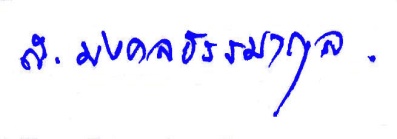 (นายสกล  มงคลธรรมากุล)นายกสมาคมนิสิตเก่ามหาวิทยาลัยเกษตรศาสตร์ในพระบรมราชูปถัมภ์ผนวก  ก.ประวัติและผลงานนิสิตเก่าดีเด่น๑.       ประวัติส่วนตัว๑.๑  ชื่อ  .........................................................  นามสกุล  .......................................................................                           สมาชิกเลขที่  .........................................  รุ่นที่  .........................................................................              ๑.๒  วัน  เดือน  ปีเกิด  ..............................................  อายุ  ........................  ปี  ศาสนา  ........................          ๑.๓  ที่อยู่อาศัย  เลขที่  ...................  หมู่ที่  .............................................  ถนน  ....................................                 ตำบล / แขวง  ……………………..  อำเภอ / เขต  .............................. จังหวัด  ..............................                 รหัสไปรษณีย์  ...................................  โทรศัพท์  ............................  โทรศัพท์มือถือ  ....................                 โทรสาร  ...........................................................          ๑.๔  สถานที่ทำงาน  ชื่อบริษัท / หน่วยงาน  ...........................................................................................                    เลขที่  .....................  ถนน  ...............................................  ตำบล / แขวง  .......................................                 อำเภอ / เขต  .........................................  จังหวัด  .............................  รหัสไปรษณีย์  .....................	  โทรศัพท์  ................................................................  โทรสาร  ........................................................                 ตำแหน่ง  ...................................................................................๒.      ประวัติการศึกษา	๓.  ประวัติการทำงานและผลงาน         (โปรดจัดทำเป็นส่วนหนึ่งของรูปเล่ม  หรือทำเป็นเอกสารแนบตามหัวข้อที่ระบุด้านล่าง)๔.  ผลงานที่ได้ทำคุณประโยชน์ต่อสังคมโดยรวม  และคุณประโยชน์ดีเด่นที่ได้ทำให้กับมหาวิทยาลัย      เกษตรศาสตร์  หรือสมาคมนิสิตเก่ามหาวิทยาลัยเกษตรศาสตร์  ในพระบรมราชูปถัมภ์     (โปรดจัดทำเป็นส่วนหนึ่งของรูปเล่ม  หรือทำเป็นเอกสารแนบ)ขอรับรองว่าข้อความข้างบนนี้เป็นความจริงทุกประการ					ลงชื่อ  .......................................................  ผู้เสนอ           			                       (...............................................)				ตำแหน่ง  .......................................................  โทรศัพท์  .....................................  โทรสาร  ........................................          ประเภท               นักบริหารภาครัฐ  	             นักบริหารภาครัฐวิสาหกิจ	 นักบริหารภาคเอกชน		           นักวิชาการ	  	นักวิจัย				 เกษตรกร		           ผู้ทำคุณประโยชน์ต่อสังคม			          ผู้เสนอ		ผู้แทนรุ่น  ผู้แทนคณะ  หรือผู้แทนสาขาวิชาของนิสิตเก่าในรุ่นเดียวกันประธานชมรมนิสิตเก่า  สาขาวิชา / คณะ / จังหวัด / ภูมิภาคนายกสมาคมนิสิตเก่า  สาขาวิชา / คณะ / จังหวัด / ภูมิภาค ประธานชมรมนิสิตเก่ากลุ่มต่าง ๆ  ที่ได้แจ้งไว้กับสมาคม			หน่วยงานในสังกัดมหาวิทยาลัยเกษตรศาสตร์			หน่วยงานราชการ			หน่วยงานรัฐวิสาหกิจ			หน่วยงานเอกชนหมายเหตุ  : 	๑.  โปรดจัดทำประวัติและผลงาน  ของผู้ได้รับการเสนอชื่อฯ  เป็นรูปเล่ม  พร้อมข้อมูลที่ชัดเจนและครบถ้วน  เพื่อเป็นประโยชน์ในการพิจารณา  ๒.  หากผู้ได้รับการเสนอชื่อฯ  ยังมิได้เป็นสมาชิก  ส.มก. โปรดสมัครเป็นสมาชิกให้       เรียบร้อยก่อนส่งเอกสารระดับวุฒิการศึกษาพ.ศ.สถาบันการศึกษาประเทศมัธยมปลายปริญญาตรีปริญญาโทปริญญาเอกหลักสูตรพิเศษตำแหน่ง / อาชีพหน่วยงาน / สถานที่ระยะเวลาผลงาน  (โดยสรุป)